Stichting Probus Golf            			               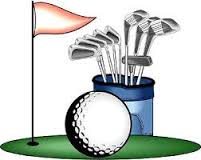 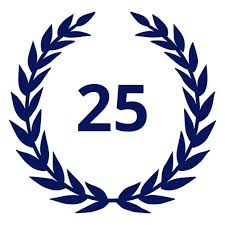 INSCHRIJFFORMULIER                                      Rotterdam, februari 2019GOLFDAG  van de STICHTING PROBUS GOLF op: donderdag 11 JULI 2019BAAN:	“HET RIJK VAN Nijmegen “, Postweg 17 Groesbeek, tel. 0243976644 Naam en voorletters:Adres:		Postcode en woonplaats:Telefoonnummer: 			E-mailadres: Probusclub: Golfhandicap:Spelvorm: (     ) STABLEFORD: 3 bal     OF      (     ) TEXAS SCRAMBLE: 4 bal.Voorkeur afslaan van: (  )  Rood   of  (  ) GEEL en in geval van meespelen partner, u(  ) WEL  of  (  )  NIET met uw partner wenst te worden ingedeeld. (Aankruisen wat van toepassing is)NB. Partner dient een eigen formulier in te vullenArrangement:Conform omschrijving in de uitnodiging: € 95,= per persoon. (of voor zover afwijkend)Dit bedrag dient uiterlijk 7 juni a.s. te zijn gestort op IBAN rekeningnr:NL55INGB0006932784ten name van de Stichting Probusgolf.Indien gewenst plus:(   ) 	Lunchpakket: € 7,50 per persoon				(   )	Handicart of Buggy: €  5,00 per persoon               NB. Rechtstreeks met HET RIJK VAN Nijmegen af te rekenen!Menu Keuze:	(   )      voorkeur  vlees(   )      voorkeur  vis (   )      voorkeur vegetarisch          ( Aankruisen wat van toepassing is)INDIEN GEWENST BIJ Texas Scramble in  hetzelfde team met:NAAM:					       golfhandicap:………NAAM:					       golfhandicap:………NAAM:					       golfhandicap:……..Datum:………………				      			 Handtekening:…………. Dit formulier s.v.p. volledig ingevuld sturen aan:  stichtingprobusgolf@gmail.com of per post aan Stichting Probusgolf, Molenlaan 283, 3055 GG Rotterdam NB. Bij afzegging voor 7 juni a.s. wordt het gestort bedrag volledig terugbetaald.       Bij afzegging tussen 7 en 21 juni a.s. zal € 20.-- van het gestort bedrag worden ingehouden.             Bij afzegging na 21 juni a.s. zal het inschrijfgeld niet worden teruggestort.